Spett.le COMUNE DI URIUfficio Servizi SocialiSpett.le UISP Comitato Territoriale Sassari APSinfo@uispsassari.itMODULO DI ISCRIZIONE CENTRO ESTIVO 2020 (Scadenza Iscrizioni 02.07.2020 alle ore 10:30)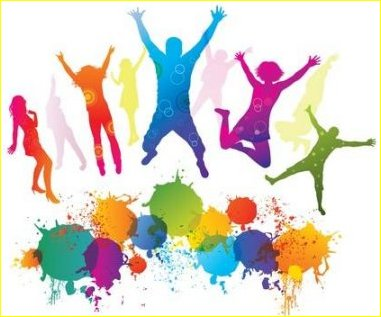 Il/La Sottoscritto/a ____________________________________nato/a____________________il __/__/_____ e residente __________________ via __________________________________recapito telefonico ______________________________CHIEDE L’ISCRIZIONE AL CENTRO ESTIVO DEL/DELLA PROPRIO FIGLIO/ANome e Cognome _______________________ data di nascita _____________________________ NEL PERIODO (indicare con una crocetta):TUTTE LE SETTIMANEdal 06.07 al 10.07dal 13.07 al 17.07dal 20.07 al 24.07dal 27.07 al 31.07dal 03.08 al 07.08dal 17.08 al 21.08dal 24.08 al 29.08dal 31.08 al 04.09N.B. L’iscrizione al servizio deve essere effettuata per almeno due settimane.Al fine di poter soddisfare le esigenze di tutti i cittadini e qualora si ritenesse necessario dover suddividere in gruppi gli iscritti, si chiede cortesemente di comunicare nell’apposita linea sottostante un’eventuale scelta prioritaria del periodo di frequenza in base alle proprie esigenze (ad es. dal 17.08 al 29.08) PERIODO FAVORITO ____________________________________________________________I minori affetti da disabilità certificata dovranno allegare al presente modulo copia del verbale Legge 104/92 e saranno inseriti in un numero massimo di 2 (due) a settimana.Le attività del Centro estivo si svolgeranno dal 06 Luglio al 04 Settembre (ad esclusione della settimana di Ferragosto) nei giorni dal lunedì al venerdì dalle ore 08.00 alle ore 14.00 presso gli spazi della Ludoteca del Cas, della tensostruttura e del campetto situati in via Tempio 10. La partecipazione al servizio prevede una quota di contribuzione a carico dell’utenza:MINORI RESIDENTI NEL COMUNE DI URI:  quota di contribuzione pari ad euro 20,00 a settimana, per un totale di euro 160,00 euro per 8 settimane MINORI NON RESIDENTI: quota di contribuzione a totale carico dell’utenza, pari ad euro 54,35 a settimana per un totale di euro 435,04 euro per 8 settimane Soltanto per i minori iscritti al PRIMO TURNO – La ricevuta dell’avvenuto pagamento dovrà essere consegnata a mano oppure effettuato tramite pos il 6 LUGLIO 2020, ad inizio attività. Per i minori iscritti ai TURNI SUCCESSIVI – La copia dell’avvenuto pagamento tramite bonifico dovrà essere trasmessa tramite mail alla UISP all’indirizzo amministrazione@uispsassari.it entro il 9 LUGLIO 2020. L’iscrizione si intende perfezionata a seguito del regolare versamento della quota di contribuzione alla Uisp;Il mancato perfezionamento dell’iscrizione consente all’ente l’iscrizione del/della minore eventualmente ammesso con riserva al servizio;La quota di contribuzione dovrà essere versata direttamente alla Uisp con le seguenti modalità:Pagamento mediante bonifico bancario - intestato a “Uisp Comitato territoriale Sassari aps”, Via Maurizio Zanfarino 8, Sassari - causale “centro estivo Uri – cognome e nome minore – periodo di iscrizione (specificare settimane)” IBAN: IT60Y0306909606100000015636.L’importo del bonifico è pari alla somma delle settimane di iscrizione.    Pagamento tramite pos/contanti presso la sede del servizio del Centro estivo. L’ufficio di servizio sociale si riserva la facoltà di valutare le istanze volte alla concessione di un contributo economico per il pagamento della quota di contribuzione in favore di minori e nuclei familiare sulla base delle valutazioni del bisogno e di accertate situazioni di fragilità socio-economica e sociale. Si raccomanda un abbigliamento consono alle attività ludico sportive e la merenda.Per approfondimenti è possibile visionare l’avviso pubblico del Centro Estivo 2020.Uri, _____________________FIRMA ______________________________Il presente modulo dovrà essere compilato in ogni sua parte. Tutela della privacyTutti i dati personali di cui l’amministrazione venga in possesso in occasione dell’espletamento del presente procedimento saranno trattati nel rispetto del Regolamento 2016/679/UE (GPDR), del Decreto Legislativo 10 Agosto 2018, n. 101 di adeguamento del D. Lgs. 196/2003 e secondo le finalità connesse all’espletamento della presente procedura.Il trattamento dei dati sarà effettuato in modo da garantire la sicurezza e la riservatezza, con strumenti cartacei ed informatizzati.I dati saranno conservati in conformità alle norme sulla conservazione della documentazione amministrativa.INFORMAZIONI PER ATTRIBUZIONE CRITERI DI PRIORITA’Dichiarazione ai sensi dell’artt. 46 e 47 del D.P.R. 28 dicembre 2000 n. 445Il/La Sottoscritto/a ____________________________________nato/a____________________il __/__/_____ e residente __________________ via __________________________________recapito telefonico ______________________________DICHIARA AI FINI DELLA PRESENTAZIONE DELLA RICHIESTA DI ISCRIZIONE AL CENTRO ESTIVOai sensi degli artt. 46 e 47 del D.P.R. 28 dicembre 2000 n. 445, consapevole di quanto previsto dal successivo all'art. 75 in materia di decadenza dai benefici e dall'art. 76 che stabilisce che le dichiarazioni mendaci, la falsità negli atti e l’uso di atti falsi sono puniti ai sensi del codice penale e delle leggi speciali vigenti;CHE IL SUO NUCLEO FAMILIARE E’ COSI COSTITUITO:CHE IL SUO NUCLEO FAMILIARE:E’ SUPPORTATO DA RETE FAMILIARE-AMICALE RESIDENTE/DOMICILIATO AD URI (ES. Nonni/nonne, zii, nipoti ecc, che si occupano talvolta di vigilare sui minori del nucleo).NON E’ SUPPORTATO DALLA RETE FAMILIARE – AMICALE.ALLEGARE CARTA IDENTITA’ DEL/DELLA DICHIARANTE (OBBLIGATORIA)Uri, _____________________FIRMA ______________________________N.COGNOME E NOMEETA’TITOLO DI STUDIOSTATO OCCUPAZIONALESpecificare lettera corrispondenteDisoccupato/aOccupato/aCasalingo/aAutonomoDipendente indeterminatoDipendente determinatoLavoratore Saltuario (dimostrabile)REDDITO ATTUALE PERCEPITOPRESUNTO MENSILE123456789